§3802.  Purposes1.  Statement.  The purposes of the Long Creek Youth Development Center are:A.  To detain juveniles pending a court proceeding;  [PL 2003, c. 410, §13 (AMD).]B.  To administer court-ordered diagnostic evaluations pursuant to Title 15, section 3309‑A, and court-ordered examinations pursuant to Title 15, section 3318‑A;  [PL 2011, c. 282, §6 (AMD).]C.  To rehabilitate juveniles committed to a juvenile correctional facility pursuant to Title 15, section 3314, subsection 1, paragraph F;  [PL 1999, c. 463, §1 (AMD).]D.  To protect the public from dangerous juveniles;  [PL 1999, c. 624, Pt. B, §22 (AMD).]E.  To confine juveniles ordered confined pursuant to Title 15, section 3314, subsection 1, paragraph H;  [PL 2005, c. 507, §20 (AMD).]F.  To confine juveniles ordered detained pursuant to Title 15, section 3312, subsection 3, paragraph D;  [PL 2007, c. 196, §7 (AMD).]G.  To confine juveniles ordered confined pursuant to Title 12, sections 6004, 8004 and 10608 and Title 29‑A, section 115;  [PL 2007, c. 686, §2 (AMD).]H.  To confine juveniles ordered confined pursuant to Title 15, section 3314, subsection 7; and  [PL 2007, c. 686, §3 (AMD).]I.  To confine juveniles committed to a juvenile correctional facility pursuant to Title 17‑A, section 1611.  [PL 2019, c. 113, Pt. C, §101 (AMD).][PL 2019, c. 113, Pt. C, §101 (AMD).]2.  Accomplishment.  To accomplish the purposes set out in subsection 1, the disciplines of education, casework, group work, psychology, psychiatry, medicine, nursing, vocational training and religion as they are related to human relations and personality development must be employed.  Security measures, whether in the form of physically restrictive construction or intensive staff supervision, when appropriate, may be taken to accomplish these purposes.[PL 1991, c. 311, §1 (AMD).]SECTION HISTORYPL 1983, c. 459, §6 (NEW). PL 1991, c. 311, §1 (AMD). PL 1995, c. 502, §§F27,28 (AMD). PL 1997, c. 752, §§36,37 (AMD). PL 1999, c. 401, §J4 (AMD). PL 1999, c. 463, §§1-3 (AMD). PL 1999, c. 624, §§B22-24 (AMD). PL 2001, c. 439, §G6 (AMD). PL 2003, c. 410, §13 (AMD). PL 2005, c. 328, §§17-19 (AMD). PL 2005, c. 507, §§20,21 (AMD). PL 2007, c. 196, §7 (AMD). PL 2007, c. 686, §§2-4 (AMD). PL 2011, c. 282, §6 (AMD). PL 2019, c. 113, Pt. C, §101 (AMD). The State of Maine claims a copyright in its codified statutes. If you intend to republish this material, we require that you include the following disclaimer in your publication:All copyrights and other rights to statutory text are reserved by the State of Maine. The text included in this publication reflects changes made through the First Regular and First Special Session of the 131st Maine Legislature and is current through November 1. 2023
                    . The text is subject to change without notice. It is a version that has not been officially certified by the Secretary of State. Refer to the Maine Revised Statutes Annotated and supplements for certified text.
                The Office of the Revisor of Statutes also requests that you send us one copy of any statutory publication you may produce. Our goal is not to restrict publishing activity, but to keep track of who is publishing what, to identify any needless duplication and to preserve the State's copyright rights.PLEASE NOTE: The Revisor's Office cannot perform research for or provide legal advice or interpretation of Maine law to the public. If you need legal assistance, please contact a qualified attorney.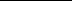 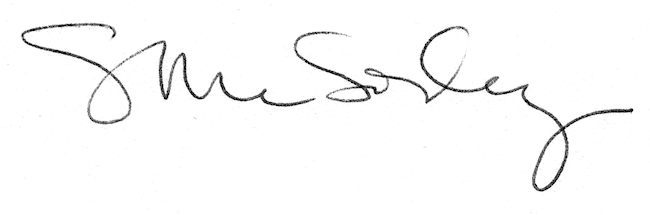 